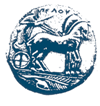 ΚΑΤΑΓΡΑΦΗ ΔΙΑΔΙΚΑΣΙΩΝ ΓΙΑ ΥΛΟΠΟΙΗΣΗ ΠΡΑΚΤΙΚΗΣ ΑΣΚΗΣΗΣ Οι φοιτητές/φοιτήτριες του 4ου έτους οι οποίοι έχουν δικαίωμα συμμετοχής στην Πρακτική Άσκηση δηλ.: α) έχουν ολοκληρώσει επιτυχώς το 50% των προσφερόμενων μαθημάτων του ΠΠΣ έως και το 3ο ακαδημαϊκό έτος (συνολικά 20 μαθήματα) και β) έχουν ολοκληρώσει επιτυχώς τα παρακάτω μαθήματα (θεωρία και εργαστήριο): «Διατροφική Αξιολόγηση», «Διατροφή στα Στάδια της Ζωής», «Βασικές Αρχές Κλινικής Διατροφής», «Κλινική Διατροφή Ι», «Κλινική Διατροφή ΙΙ», «Παιδιατρική Διατροφή», «Παθοφυσιολογία Ι», «Παθοφυσιολογία ΙΙ», «Διατροφική Αγωγή & Διατροφικές Συνήθειες» και «Χημεία Τροφίμων», καταθέτουν στη Γραμματεία του Τμήματος αίτηση εκδήλωσης ενδιαφέροντος για την υλοποίηση  πρακτικής άσκησης.Η Συνέλευση του Τμήματος εκδίδει εγκριτική απόφαση για την υλοποίηση της Πρακτικής Άσκησης των φοιτητών/τριών.Στους/στις φοιτητές/τριες παραδίδονται τα παρακάτω έγγραφα: α) Βεβαίωση σπουδών, β) Βεβαίωση πλήρωσης προϋποθέσεων για πραγματοποίηση Πρακτικής Άσκησης, γ) Σύμβαση σε τρία αντίτυπα, δ) Ημερολόγιο, ε) Έντυπο “Στοιχεία Πρακτικής Άσκησης Φοιτητών για Εργάνη”Οι υποχρεώσεις του Φορέα-Εργοδότη είναι οι παρακάτω: α) υπογράφει και σφραγίζει τις  συμβάσεις αφού συμπληρώσει τις ημερομηνίες έναρξης και λήξης της Πρακτικής Άσκησης, β) εγγράφει τον φοιτητή στην εφαρμογή ΕΡΓΑΝΗ την ημέρα έναρξης της Π.Α. γ) εκτυπώνει το έντυπο Ε3.5 από την εφαρμογή ΕΡΓΑΝΗ και το παραδίδει στον/στην φοιτητή/τρια προκειμένου να το καταθέσει στην Γραμματεία του Τμήματος.Οι υποχρεώσεις του/της φοιτητή/τριας είναι οι παρακάτω: α) υπογράφει τις συμβάσεις και καταθέτει το ένα αντίτυπο στη Γραμματεία του Τμήματος πλήρως υπογεγραμμένο (με 3 υπογραφές), β) συμπληρώνει τα δύο έντυπα στοιχείων (βλέπε ανωτέρω 3ε και 3στ) και καταθέτει το Έντυπο “Στοιχεία Πρακτικής Άσκησης Φοιτητών για Εργάνη” (3ε) στον Φορέα για την εγγραφή στην εφαρμογή ΕΡΓΑΝΗ και γ) αποστέλλει ηλεκτρονικά άμεσα στη Γραμματεία του Τμήματος (nds-secr@go.uop.gr) το έντυπο Ε3.5Η Γραμματεία του Τμήματος α) ελέγχει την ορθότητα του εντύπου Ε3.5  β) εισάγει την Πρακτική Άσκηση στην ηλεκτρονική Γραμματεία.Όταν η ΠΡΑΚΤΙΚΗ ΑΣΚΗΣΗ ΔΙΑΙΤΟΛΟΓΙΑΣ εμπίπτει στο ΕΣΠΑ, τότε απαραιτήτως γίνεται επικοινωνία του φοιτητή/της φοιτήτριας με την αρμόδια υπάλληλο στο Γραφείο Πρακτικής Άσκησης του Πανεπιστημίου -Παράρτημα Καλαμάτας για να ενημερωθεί για τα απαιτούμενα δικαιολογητικά και παραδοτέα.ΠΡΟΣΟΧΗ!!! ΣΕ ΟΛΑ ΤΑ ΑΝΩΤΕΡΩ ΕΓΓΡΑΦΑ ΟΙ ΗΜΕΡΟΜΗΝΙΕΣ ΕΝΑΡΞΗΣ ΚΑΙ ΛΗΞΗΣ ΤΗΣ ΠΡΑΚΤΙΚΗΣ ΑΣΚΗΣΗΣ ΠΡΕΠΕΙ ΝΑ ΕΙΝΑΙ ΟΙ ΙΔΙΕΣ!!!Καλαμάτα, 30/10/2023Εκ της Γραμματείας του ΤμήματοςΕΛΛΗΝΙΚΗ  ΔΗΜΟΚΡΑΤΙΑΠΑΝΕΠΙΣΤΗΜΙΟ ΠΕΛΟΠΟΝΝΗΣΟΥΣΧΟΛΗ ΕΠΙΣΤΗΜΩΝ ΥΓΕΙΑΣΤΜΗΜΑ ΕΠΙΣΤΗΜΗΣ ΔΙΑΤΡΟΦΗΣ ΚΑΙ  ΔΙΑΙΤΟΛΟΓΙΑΣ